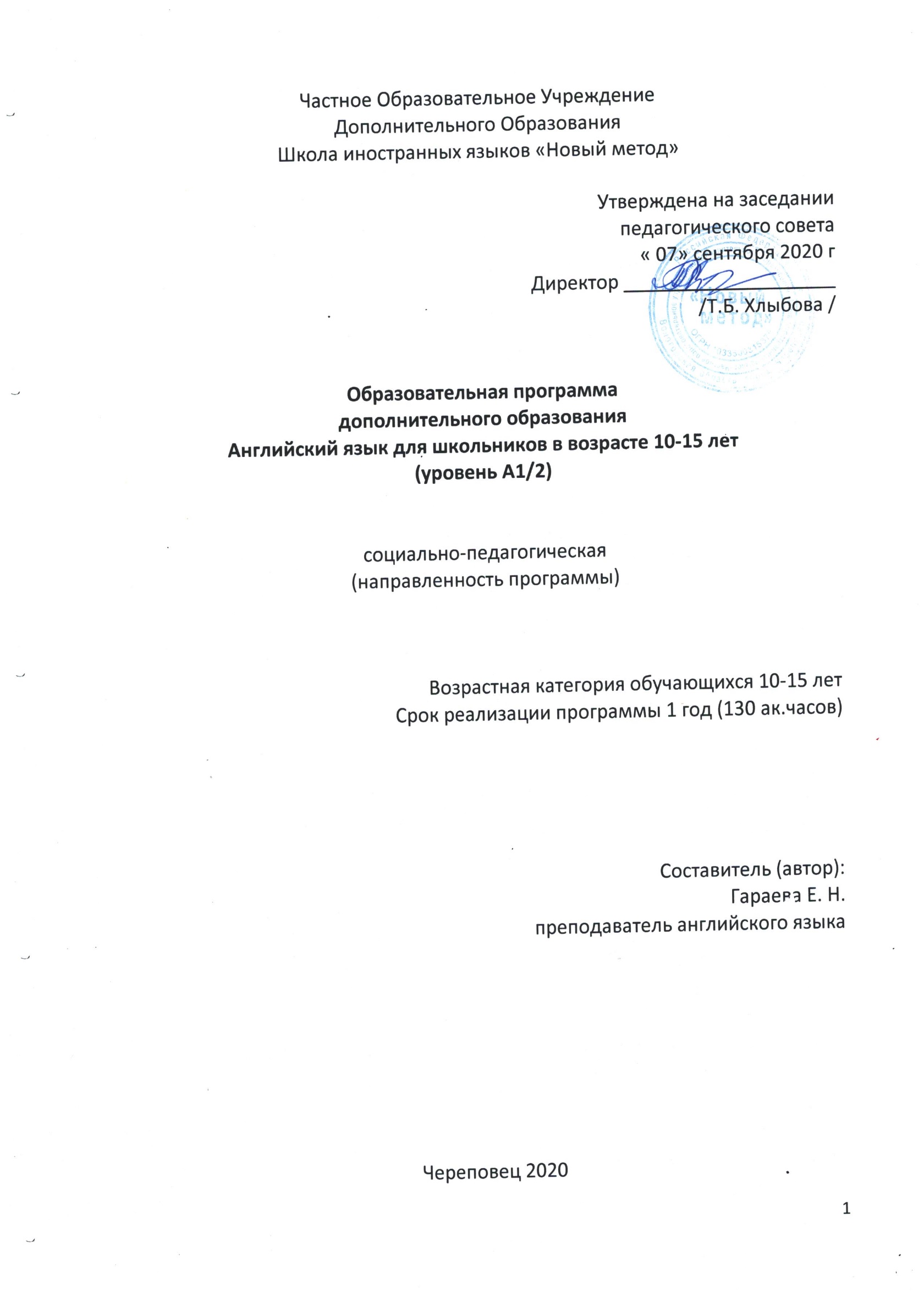 СОДЕРЖАНИЕ1 Пояснительная записка..................................................................................32 Учебно-тематический план............................................................................103 Содержание Программы..............................................................................124. Календарный учебный график.....................................................................135. Внеаудиторная самостоятельная работа.....................................................166 Методическое обеспечение Программы....................................................177 Приложения (перечень учебной литературы по Программе,       материально-технического оснащения, тестов по  Программе)..................182Раздел 1. Пояснительная записка               Программа Английский язык для школьников в возрасте 10-15 лет (уровень А1/2) (далее по тексту Программа) включает требования Министерства образования РФ к структуре и последовательности изложения учебного материала, к результатам его освоения и условиям реализации программы дополнительного образования для детей в возрасте от 10 до 15 лет.                Программа разработана в соответствии с:    - Законом Российской Федерации "Об образовании" в редакции закона,           действующей на 01 сентября 2010 года,    -  Приказом Министерства образования и науки Российской Федерации от 29 августа 2013 года №1008 "Об утверждении порядка организации и осуществления образовательной деятельности по дополнительным общеобразовательным программам",    - требованиями к содержанию и оформлению образовательных программ дополнительного образования детей : Письмо Министерства образования Российской Федерации от 18 июня 2003 года № 28-02-484/16,    - требованиями к освоению языка по классификации уровней общеевропейского стандарта,   - нормативными документами к соблюдению санитарно-эпидемиологических норм к устройству, оборудованию и содержанию учреждений образования;   - требованиями подзаконных и нормативных актов, определяемых вышеперечисленными документами.               Необходимость создания Программы продиктована современным обществом, в котором приоритетным становится английский язык как язык международного общения. Предлагаемая Программа дополнительного образования направлена на решение проблем адаптации учащихся в школе, на социальное и культурное развитие личности учащегося, его творческой самореализации и успешное освоение английского языка.               Дополнительные занятия во внеурочное время способствуют повышению интереса к предмету, углубляют и расширяют полученные на уроках знания, дают возможность учащимся проявить свои способности.               Программа призвана помочь школьнику стать ответственным и знающим гражданином, способным использовать свои знания и умения в общении со своими сверстниками. Она предлагает дополнительный материал, который позволяет лучше усвоить материал школьной программы, получить ряд интересных сведений об англоязычных странах, познакомиться с речевым этикетом, столь необходимым в настоящее время. 3              Программа содержит интересные страноведческие материалы, которые знакомят учащихся с англоязычными странами, их традициями и обычаями, способствует расширению лингвострановедческой компетенции.               Правильно организованная система дополнительного образования представляет собой ту благоприятную сферу, в условиях которой можно максимально развить или сформировать познавательные потребности и способности каждого учащегося, что позволит в конечном итоге сделать более результативным и эффективным весь процесс дополнительного образования.                Данная Программа поможет использовать потенциальные возможности учащихся для овладения языком, в расчёте на получение более высокой результативности обучения предмету, сохранит устойчивую положительную мотивацию учащихся к изучению английского языка, учитывая индивидуальные особенности каждого учащегося.               Актуальность разработки и создания данной программы обусловлена целью современного образования, включающего в себя воспитание у детей положительного отношения к иностранному языку, а также анализом сложившейся ситуации в практике преподавания иностранного языка в общеобразовательной школе, которая позволяет выявить противоречия между требованиями программы общеобразовательных учреждений и потребностями учащихся в дополнительном языковом материале и применении полученных знаний на практике; условиями работы в классно-урочной системе преподавания иностранного языка и потребностями учащихся реализовать свой творческий потенциал.               Новизна программы заключается в том, что она рассматривается как система использования английского языка в развитии индивидуальности школьника, в создании определенной системы применения методов и приемов, нацеленных на формирование коммуникативных навыков иноязычной речи, привитии интереса к изучению иностранного языка.               Цели и задачи обучения:               Изучение английского языка направлено на достижение следующих целей:- развитие познавательных интересов и формирование коммуникативной компетенции у учащихся общеобразовательных школ;- создание условий для ранней коммуникативно-психологической адаптации учащихся к новому языковому миру, отличному от мира родного языка и культуры, и для преодоления в дальнейшем психологического страха в использовании ИЯ как средства коммуникации в современном мире;- ознакомление с зарубежным детским фольклором и развитие у учащихся представления ИЯ как ключа в новый мир интересных знаний;4- развитие у детей коммуникативно-игровых способностей проигрывать ситуации семейного и школьного общения, общения со сверстниками и взрослыми на английском языке и формирования представлений о формулах вежливости на родном и иностранном языках;- создание условий для билингвистического развития детей со школьного возраста.               Для реализации поставленных целей в процессе изучения английского языка реализуются следующие задачи: Обучающие:- приобщать ребенка к самостоятельному решению коммуникативных задач на английском языке в рамках изученной тематики;- формировать у учащихся речевой, языковой, социокультурной компетенции;- обучать диалогической и монологической речи;- обучать основам грамматики и практической отработке применения этих правил в устной разговорной речи;- выработать у учащихся навыки правильного произношения английских звуков и правильного интонирования высказывания. Развивающие:- создать условия для полноценного и своевременного психологического развития ребенка;- развить речь, мышление, память, воображение;- расширить кругозор учащихся;- формировать мотивацию к познанию и творчеству;- ознакомить с культурой, традициями и обычаями стран изучаемого языка;Воспитывающие:- воспитывать уважение к традициям и культуре страны изучаемого языка;- воспитывать чувство толерантности.               Таким образом, при реализации Программы решаются задачи:развитие иноязычной коммуникативной компетенции в совокупности ее составляющих – речевой, языковой, социокультурной, компенсаторной, учебно-познавательной;речевая компетенция – развитие коммуникативных умений в четырех основных видах речевой деятельности (говорении, аудировании, чтении, письме);5языковая компетенция – овладение новыми языковыми средствами (фонетическими, орфографическими, лексическими, грамматическими) в соответствии c темами, сферами и ситуациями общения, соответствующих данному уровню; освоение знаний о языковых явлениях изучаемого языка, разных способах выражения мысли в родном и изучаемом языке;социокультурная компетенция – приобщение учащихся к культуре, традициям и реалиям стран/страны изучаемого иностранного языка в рамках тем, сфер и ситуаций общения, отвечающих опыту, интересам, психологическим особенностям учащихся данного возраста; формирование умения представлять свою страну, ее культуру в условиях иноязычного межкультурного общения;компенсаторная компетенция – развитие умений выходить из положения в условиях дефицита языковых средств при получении и передаче информации;учебно-познавательная компетенция – дальнейшее развитие общих и специальных учебных умений; ознакомление с доступными учащимся способами и приемами самостоятельного изучения языков и культур, в том числе с использованием новых информационных технологий;развитие и воспитание у учащихся понимания важности изучения иностранного языка в современном мире и потребности пользоваться им как средством общения, познания, самореализации и социальной адаптации; воспитание качеств гражданина, патриота; развитие национального самосознания, стремления к взаимопониманию между людьми разных сообществ, толерантного отношения к проявлениям иных культур.               Отличительной особенностью данной Программы является организация дополнительного обучения по иностранному языку, учитывающая психофизиологические особенности учащихся 10-15 лет - детей этой возрастной группы интересуют собственные интересы и потребности, а также получение значимой информации по интересующим их вопросам. Разнообразие по форме и яркость по содержанию позволяет обеспечить эффективность восприятия предлагаемого материала. Использование на занятиях разнообразных, в том числе игровых методов (диалогов, конкурсов, соревнований, а также своевременное поощрение успешной деятельности), а также межпредметных связей и дополнительной разнообразной информации помогут не только избавить детей от страха перед неизвестным, трудным и обязательным, удержать и развить интерес, но и будет 6способствовать повышению качества знаний в дальнейшем изучении иностранного языка.Продолжительность обучения – 130 учебных часов, включая время напромежуточное тестирование – 10 учебных часов и на выполнение тестов в качестве контроля приобретенных знаний, навыков и умений по курсу.Форма организации обучения – очная, 4 академических часов в неделю (2 часа в день, 2 дня в неделю). Продолжительность учебного часа составляет - 1 академический час (45 минут).Категория слушателей – дети в возрасте от 10 до 15 лет.               Обучение проводится в группах. Учебные группы создаются численностью до 8 человек, в соответствии с санитарно-гигиеническими правилами к кабинетам для учебных занятий.               Учет посещаемости занятий, успеваемости и пройденного материала ведется преподавателями в ведомостях посещаемости групп.                Общая продолжительность реализации Программы составляет 130 часов, включая время на промежуточное тестирование в рамках каждого курса - 4 часов и 2 часа на выполнение итогового тестирования в качестве контроля приобретенных знаний, навыков и умений.               Программа включает курс: - Курс уровня Pre-Intermediate - уровень А1/2.               По окончании каждого тематического раздела курса обучающиеся выполняют проверочные работы с целью контроля усвоенных знаний, навыков и умений. Время на их проведение входит в учебное время проведения практических занятий по данной теме.               Изучение курса английского языка включает промежуточное тестирование (текущий контроль), которое проводится после каждых пяти разделов курса. Текущий контроль (контрольная работа) проводится по изученному материалу тематических разделов по всем видам речевой деятельности: говорению, чтению, письму, аудированию. На проведение промежуточного тестирования отводится 2 часа, что включено в общее учебное время изучения курса.                Дополнительно проводится итоговый  обзорный тест в соответствии с программным уровнем изучения английского языка. 2-х часовой итоговый тест по курсу включает две части: письменную, включающую задания по аудированию, письму, а также задания на контроль лексико-грамматических навыков и устную, содержащую задания по говорению. Подготовка к итоговому тестированию проводится в ходе проведения практических занятий. Продолжительность итогого тестирования включена в общее 7время реализации данной Программы.               При положительном результате сдачи итоговых тестов по курсам Программы обучающемуся выдается Сертификат об успешном окончании Программы, подтверждающий владение английским языком на соответствующем уровне. Образец Сертификата утверждается руководителем НОУ ДО Школа иностранных языков «Новый метод». Выдача Сертификата производится НОУ ДО Школа иностранных языков «Новый метод». В случае, если обучающийся не освоил полностью материал ни одного курса, Сертификат не выдается.               Обучение проводится в кабинетах, отвечающих санитарно-гигиеническим требованиям к учебному помещению; оборудованных всем необходимым для проведения учебного процесса (мебель, учебная доска, аппаратура для использования учебных материалов на электронных носителях); с использованием материально-технического оснащения и литературы, указанных в Приложениях к Программе.               При освоении уровня Pre-Intermediate  обучающийся должен знать: значение новых лексических единиц, связанных с тематикой данного этапа обучения и соответствующими ситуациями общения значение изученных грамматических явлений (настоящее простое и длительное время , прошедшее простое и длительное время, выражения количества, сравнительная и превосходная степени прилагательных, артикли, настоящее совершенное время, способы выражения будущего, модальные глаголы, страдательный залог в настоящем и прошедшем времени, условные предложения 1 и 2 типа), косвенная речь. страноведческую информацию, расширенную за счет новой тематикидолжен уметь и иметь навыки использовать приобретенные знания и умения в практической деятельности и повседневной жизни:в области говорения  вести несложную беседу (без предварительной подготовки) с речевым партнером в заданной ситуации, уметь заполнить незаконченные диалогические ситуации, ориентироваться в разнообразных речевых ситуациях в пределах знакомых тем, используя умение предложить, попросить, вежливо отказаться, высказать и аргументировать свое мнение; рассказать о себе, своей семье и друзьях, своих занятиях и увлечениях, путешествиях, планах на будущее, пересказать содержание услышанного или прочитанного текста соответствующего уровня сложности (при предварительной подготовке);8в области аудирования  достаточно точно и полно понимать речь учителя и одноклассников, понимать содержание и извлекать необходимую информацию из учебных аудио - и видеотекстов;в области чтения читать адаптированный к уровню текст с извлечением полной или частичной информации о прочитанном (поисковое и просмотровое чтение), владеть правильной интонацией, использовать логические и лексические ударения; владеть несколькими видами чтения (ознакомительное, поисковое) и использовать их по инструкции учителя;в области письменной речи писать письмо, небольшое рассказ, сочинение на заданную тему с использованием знакомых слов и грамматических конструкций;                Выполнение требований данного этапа программы выводит слушателей курсов на средний уровень владения языком (A2 / В1 Itermediate).9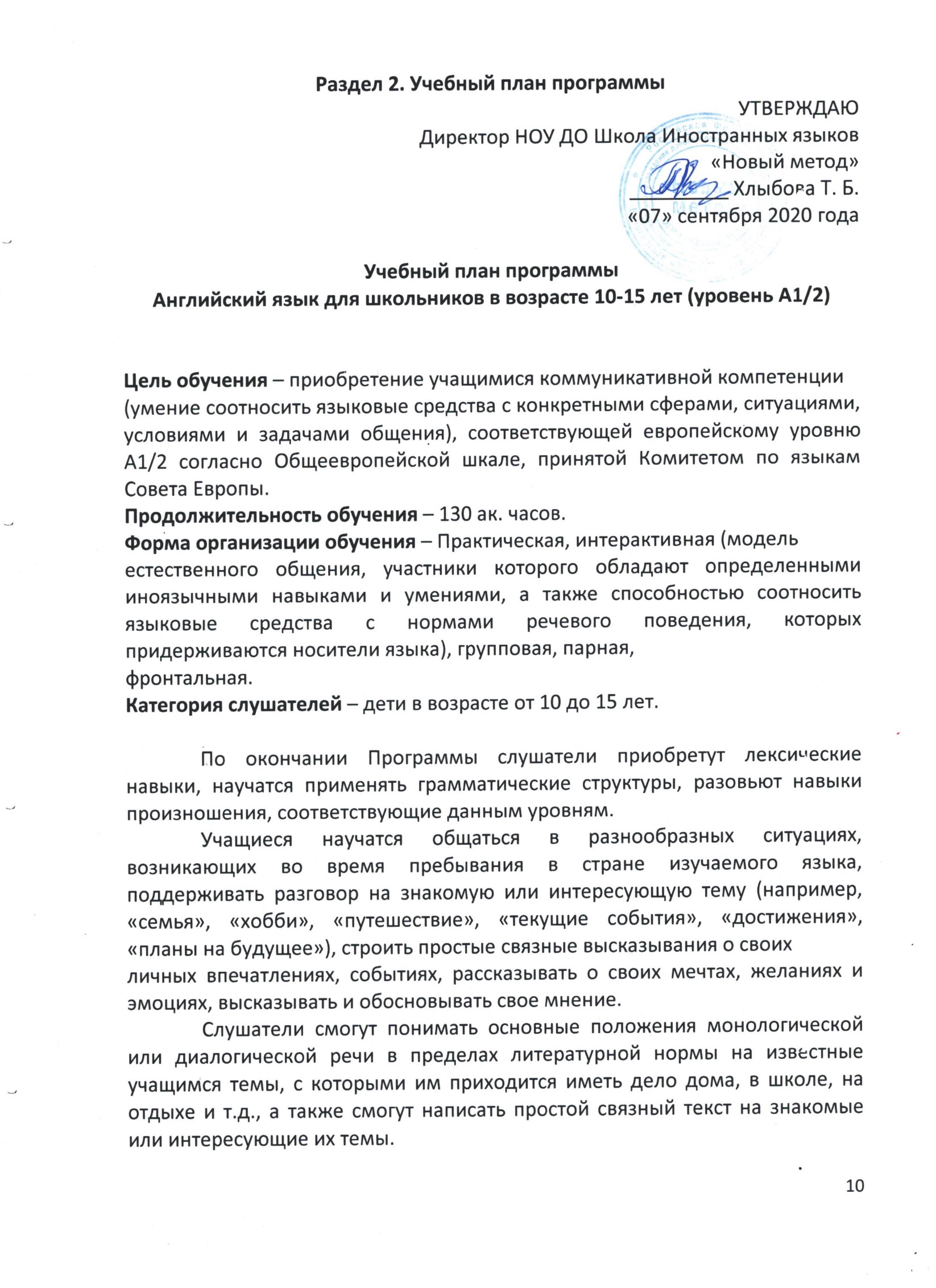 Итого по курсу: 130 часов11Раздел 3. Содержание Программы.Основные разделы и содержание занятий Программы.1214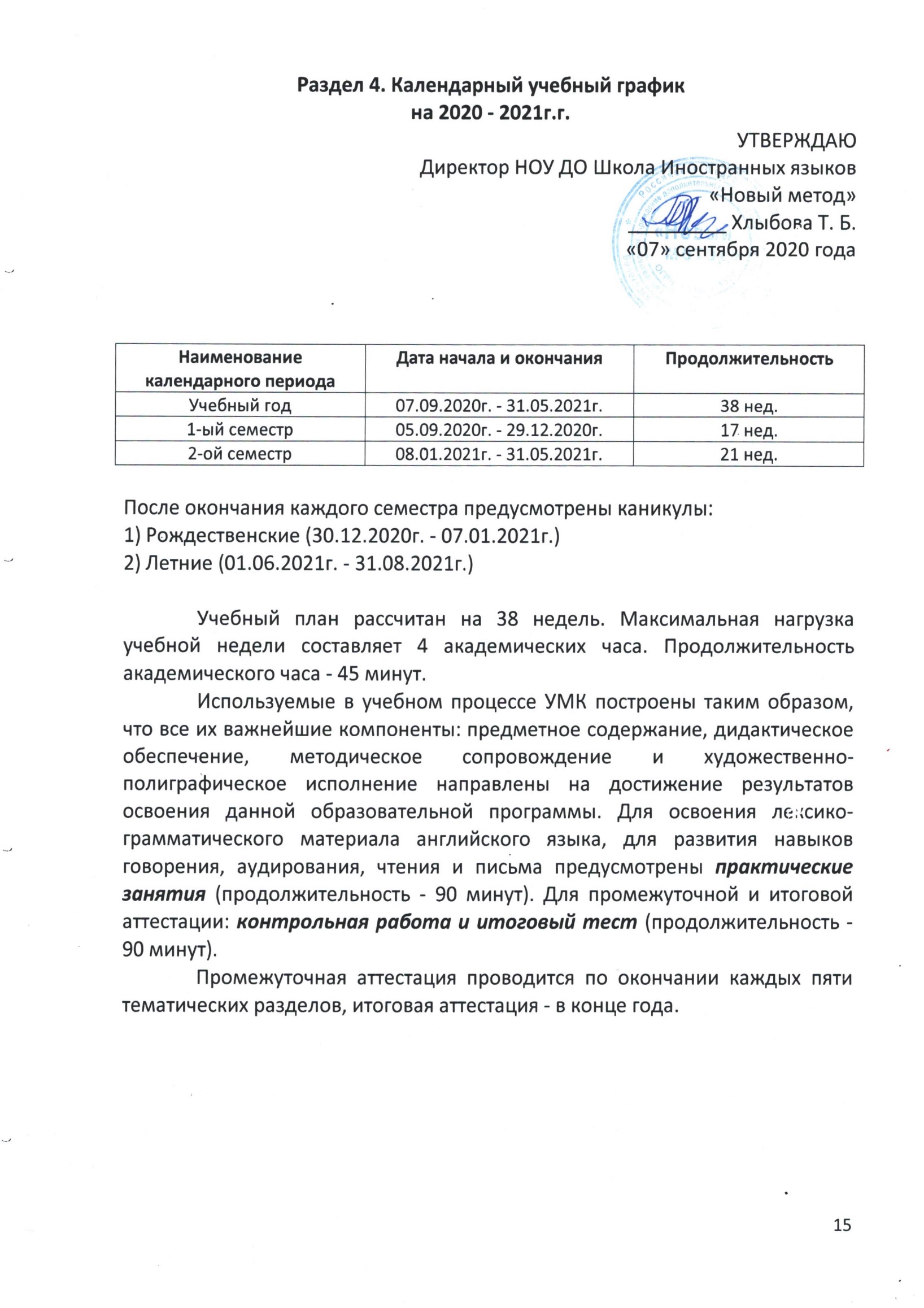            Раздел 5. Внеаудиторная самостоятельная работа.               В процессе реализации данной программы также осуществляется внеаудиторная самостоятельная работа, которая проводится в течение всего года и предполагает выполнение домашнего задания, использование интернет-ресурсов для поиска дополнительного материала по изучаемой теме, просмотр фильмов на английском языке (с использованием субтитров или без субтитров),  чтение текстов, статей, книг, адаптированных к уровню учащихся с выполнением заданий, помогающих учащимся  отработать лексико-грамматический материал текста, а также развить навыки чтения и говорения.               В конце каждого семестра учащиеся самостоятельно или по рекомендации учителя выбирают произведения художественной литературы на английском языке и читают их в период каникул.               Контроль внеаудиторной самостоятельной работы: - проверка домашнего задания на занятии; - доклад по изучаемой теме с последующим обсуждением; - обсуждение сюжета просмотренного эпизода, фильма или содержания прочитанного текста на занятии; - написание отзыва об увиденном или прочитанном; - написание эссе по затронутым в фильме или книге проблемам; - сочинение.16Раздел 6. Методическое обеспечение программы.               Содержание программы реализуется на основе следующих технологий:- коммуникативный метод;- технология игрового обучения;- технология проектного обучения;- личностно-ориентированный подход.               В процессе обучения используются различные формы занятий: праздники, конкурсы, игры, викторины, концерты.                Данная программа представляет широкие возможности для использования разнообразных организационных форм работы учащихся:- индивидуальная;- парная;- групповая работа;- самостоятельная работа.               Стимулирование творческой деятельности осуществляется посредством методов и приемов, создающих обстановку, располагающую к творчеству: подбор увлекательных творческих заданий, обеспечение на занятиях доброжелательного психологического климата, уважительное отношение к ребёнку, индивидуальный подход.Применение эффективных методов и приемов: опорные схемы, перекрестное чтение, аудирование, аудирование с видеоподдержкой, использование ресурсов Интернета для поиска информации помогают повысить интерес учащихся к изучению предмета, активизировать умственную деятельность. Также в работе предоставлены задания, систематизирующие знания, творческие, помогающие расширению кругозора учащихся, развитию самостоятельности мышления, устной и письменной речи.               Объектом основного контроля можно считать коммуникативную компетенцию учащихся в говорении, слушании, чтении, письме. Контроль проводится при помощи письменных тестов и устного опроса, носящего фронтальный, групповой и индивидуальный характер. Тестовая форма контроля (промежуточного и итогового) с заданиями множественного выбора позволяет за короткий промежуток времени проверить усвоение значительного объема фактического материала, а также служит своеобразной подготовкой к устным ответам. 17Раздел 7. Приложения7.1. Приложение 1.  Перечень учебной литературы по Программе1. Учебный комплект «Solutions»  второе издание (уровень Pre-Intermediate) (учебник, аудио CD к учебнику, CD-ROM, рабочая тетрадь). Авторы: Tim Falla, Paul A Davies, (Тим Фалла, Пол Эй Дэйвис), издательство Oxford University Press (Оксфорд), Англия 2012 г2. Методическая литература к курсу: книга для учителя «Solutions» второе издание (уровень Pre-Intermediate). Автор: Ronan McGuinness, Amanda Begg (Ронан Макгинес, Аманда Бэг), издательство Oxford University Press (Оксфорд), Англия 2012 г3. Сайт: www.oup.com/elt7.2. Приложение 2. Перечень материально-технического оснащения по Программе.1. Видео и аудио материалы к курсу «Solutions»  второе издание (уровень Pre-Intermediate)(DVD, CD). Авторы: Tim Falla, Paul A Davies, (Тим Фалла, Пол Эй Дэйвис), издательство Oxford University Press (Оксфорд), Англия 2012 г.2. Раздаточный материал по темам для индивидуальной, парной и групповой работы.3. Тематические картинки для совершенствования навыков разговорной речи.4. Настенные таблицы с изучаемыми грамматическими конструкциями.5. Географические карты страны изучаемого языка.6.  Интернет ресурсы.187.3. Приложение 3. Тесты по Программе.Лексико-грамматический тест для промежуточного тестирования.Grammar1	Complete the sentences and questions. Use the correct form of the verbs in brackets. 1	On Saturday my brother and I _______________ (go) to a football match in London. It’ll be fun. 2	_______________ (you / often / play) cricket with your friends?  3	I usually avoid _______________ (catch) the eight o’clock train. It’s too crowded. 4	Dave can’t hear you. He _______________ (listen) to his MP3 player. 5	The film _______________ (start) at four o’clock. Don’t be late. 6	I tried _______________ (do) my chemistry homework, but I didn’t understand it.  Mark: ___ /62	Complete with the past simple, past continuous or present perfect form of the verbs in brackets.Eric	1_______________ (you / ever / try) surfing? Val	Yes, we 2_______________ (go) to Australia last year. My sister 3_______________ (not 	enjoy) it very much, though. Eric	Oh, why not? Val	She 4_______________ (see) a shark in the water. Eric	Oh no! Val	Yes, she 5_______________ (float) on her board when a shark 6_______________ 	(appear) next to her. She was really scared and 7_______________ (paddle) to shore fast!Eric	Wow! That’s scary! Mark: ___ /73	Choose the correct answers.1	Wow! That was ______ film I’ve ever seen! 	a gripping	b as gripping	c more gripping	d the most gripping	2	They went to the White House but they didn’t see ______ President.	a –	b a	c the	d any 3	There aren’t ______ students at school today. It’s a public holiday.	a much	b a little	c a few	d any4	I think Ania is ______ as Mark, but she isn’t very confident. 	a clever	b as clever	c too clever 	d clever enough 5	I’d like to get a puppy, but my sister is afraid of ______ dogs.	a –	b the	c a	d an6	Vinnie is not ________ to be on the school basketball team.	a enough tall	b taller than	c tall enough	d enough tall7	I think there are ______ sandwiches in the fridge.	a much	b a few	c a little	d anyMark: ___ /7Vocabulary4	Read the text and complete the words. Hi! I’m Craig. I’m sixteen, and I’m from Australia. I’m very 1 c_ _ _ _ _ _ _ _ – I can talk to anyone, but I’m not 2 a_ _ _g_ _ _ or rude! My sister thinks I’m lazy, but that’s not true. I’m really very             3 h_ _ _-w_ _ _ _ _ _.I’m quite sporty. I enjoy doing 4 a_ _l_ _ _ _ _ and I like playing 5 c_ _ _ _ _t. But I also love tennis. In fact, next week I’m playing in a 6 t_ _ _n_ _ _ _ _. I play the guitar in an American folk group, and I like 7 c_ _ _ _ _y and w_ _ _ _ _n music. I also love films. My favourite are 8 a_ _m_ _ _ _ films. I love the 9 s_ _ _ _ _ _  e_ _ _ _ _s.  I don’t like             10 se _ _ _ _s films like documentaries or historical dramas. Mark: ___ /105	Complete each sentence with one word from A and one word from B.A	bus      entertainment      estate      street      trafficB	agent’s      lamps      lights      path      stop      store 1	It’s dark and scary in this area at night. All the ________________ are broken.2	I went to the ________________ to ask about that cottage, but it’s too expensive. 3	There’s a sale at the ________________. The computer games are half price. 4	You can’t catch the number 56 bus here. You have to go to the ________________ opposite the chemist’s. 5	The ________________ on Main Street are broken, so there’s a huge traffic jam. Mark: ___ /56	Complete the text with the words below. There are two words you do not need.audience      audition      impatient      musical      onto      through      voluntary This year the school show is going to be a(n) 1____________. I love singing, so I went to the 2____________. I was really nervous as I walked 3____________ the stage to sing my song, but then I saw my sister in the 4____________ and I felt better. I don’t think I’ll get a part, but I might do some 5____________ work in the theatre to help with the show.Mark: ___ /5Use of English7	Complete the text. Choose the correct options, A, B, C or D.Some people are really 1_______________ Christmas, but others can't 2_______________ it. Town centres are often very 3_______________, with lots of people buying food for Christmas dinners or looking for last-minute presents. Judging 4_______________ the number of people who are shopping on the Internet, this is a more 5_______________ way to find Christmas presents. Many people also think there isn't 6_______________ choice in the shops in town centres or that things are more expensive, so they enjoy 7_______________ the Net for bargains. As Christmas day gets nearer, things are often sold 8_______________ in high-street shops but can still be available online. On the other hand, it's sometimes more difficult 9_______________ things or get a refund for something you have 10_______________ on the Internet.1	A about		B fond		C into		D keen2	A stand		B to stand	C standing 	D stood3	A crowded	B empty	C enjoyable	D outdoors4	A at 		B by		C on		D to5	A indoors	B relaxing	C scary	D stressful6	A a lot 		B enough	C many	D too7	A surf		B to surf	C surfing 	D surfed8	A about 		B around	C into		D out9	A exchange	B to exchange	C exchanging	D exchanged10	A buy		B to buy	C bought	D buyingMark: ___ /10Listening8	 Listen to the people talking about computer games. Complete the sentences with the correct speaker, A, B, C, D or E. There is one extra sentence you do not need.1	Speaker _____ plays the same game on the computer and in real life. 2	Speaker _____ likes to learn new skills. 3	Speaker _____ is too young for the sport he/she likes. 4	Speaker _____ plays games with a family member. 5	Speaker _____ says not all games are the same. 6	Speaker _____ wants to work in the film industry. Mark: ___ /5Reading9	Read the text. Are the sentences true or false? Martin Blane is a farmer in Cornwall, in England. One summer, Martin noticed that something strange was happening on his land. He was standing on a bridge and looking at the wheat in his fields when he realised there was a strange picture in the wheat. ‘I looked and saw lots of circles in the wheat. The line of circles went across the field from the gate all the way to the end by the stream. They were very big. Other circles made a kind of picture in the wheat. I thought aliens had come from space.’ During that summer, and all through the 1970s, more strange pictures appeared in wheat fields on farms in the south of England. Nobody knew what these ‘crop circles’ were. Photographs of them appeared in all the newspapers and people thought the subject was gripping. Many thought that aliens had come to Earth and made the pictures. But then in the 1990s two men admitted to making the crop circles. They made a plan for a picture and then they went out secretly in the night to make their picture in the fields. Some people think they were creative and the crop circles were entertaining, but their actions were illegal. The men were on land that didn’t belong to them. Farmers were angry because their crops were damaged. The two men promised to stop. However, the crop circles are still appearing. On the Internet, you will find photographs of crop circles on farms in different countries around the world. Some people believe the two men were lying, and the crop circles are really made by aliens. 1	Martin Blane noticed that the animals in his fields were behaving strangely.	_____2	The big circles went from one end of the field to the other.	_____3	The media weren’t interested in the crop circles.	_____4	Everyone was angry because the men damaged farmers’ crops.	_____5	People disagree about who makes the crop circles.	_____Mark: ___ /5Writing10	You have ordered a book online, but when it arrives the company has sent the wrong book. Write a formal letter to the company.Tell them what you ordered and when you ordered it.Explain what the problem is.Say you are sending it back and tell them what you want them to do.Say that you hope the problem will be resolved quickly and thank them for their help. Mark: ___ /10Total: ___ /70Итоговый тест.Grammar1	Choose the correct answers.1	Anna is not as tall ______ me.  	a than		b of		c as		d to2	‘Has Mum ______ to the supermarket?’ ‘Yes, there are lots of snacks in the kitchen.’		a went		b was		c gone		d been	3	There is ______ crime in this area, but it’s not dangerous. 	a many		b a few		c any		d a little4	If you go to New York, you must visit ______ Statue of Liberty. It’s great.	a a		b –		c the		d at5	That was ______ moving documentary we have ever seen. 	a the most	b the more	c the better	d too6	We agreed ______ to the beach on Saturday.	a go		b to go		c going	d goneMark: ___ /62	Complete the sentences and questions. Use the correct form of the verbs in brackets. 1	The London Marathon _______________ (start) an hour ago. 2	Plants die if you _______________ (not water) them regularly. 3	I want to go to the theatre on Saturday. I _______________ (not see) a play for years! 4	In the future people _______________ (not travel) by car. Cars cause too much pollution. 5	Our house was burgled while we _______________ (sleep). 6	Look! Someone _______________ (steal) our neighbour’s car. Phone the police! 7	We need more light. If we read in this dark room, we _______________ (damage) our eyes. Mark: ___ /73	Rewrite the sentences.  1	I’d really like a new games console, but I don’t have one. 	I wish ___________________________________________________________________.2	It isn’t necessary to make me lunch. 	You _____________________________________________________________________.3	They will send the wedding invitations by post. 	The wedding invitations ______________________________________________________.4	The vandals ran away and then I phoned the police.  	When I ___________________________________________________________________.5	She doesn’t turn the taps off and she wastes water. 	If she ___________________________________________________________________.6	He has made plans to play basketball with Alex at the weekend.	He is ____________________________________________________________________.7	‘Someone has stolen my car,’ said Paul. 	Paul said _________________________________________________________________.Mark: ___ /7Vocabulary4	Read the notice and complete the words. Class trip to JapanThe school exchange trip is to a small 1 v_l_ _ _ _. There is a newsagent’s for things like 2 c_ _ _ _s and magazines and a 3 b_ _ _ _’s selling bread, but there isn’t a 4 c_ _ _ _ _ _’s, so please make sure you take any medicine you need with you. Students will stay with French families. Be 5 q_i_ _ and 6 p_ _ _t_ and help around the house. Remember: in France it is normal to greet someone by 7 k_ _ _ing them on the cheek.There will be time to go sightseeing, and we will visit a 8 m_s_ _ _ and a 9 p_ _ _ _ _, where the royal family lived. Please make sure you have a 10 g_ _ _ _ _ _ _k with you so that you can learn about the places. Mark: ___ /105	Complete the dialogue with the words/phrases below. There are five words/phrases you do not need. artists      audience      audition      created      digital radio      exchange      games console      notebook      receipt      refund      shoplifter      stolen      updates      uploads      walletBoy		Hi. I’m looking for a present for my sister’s birthday. Assistant	OK, what about this 1____________ ? The new controller is great and it comes with a free computer game. Boy		Hmm. She isn’t really into computer games. She’s into music. She plays the guitar and she 2____________ her own songs to the Internet. She’s just 3____________ her own music blog.Assistant	OK. How about this 4____________ ? It’s really light, so she can take it with her and go on the Internet from anywhere. Boy		That sounds great. Can I get a(n) 5____________ if she doesn’t like it?Assistant	I’m afraid we can’t give you your money back, but you can 6____________ it for something else. Just keep the 7____________. Boy		OK, brilliant. I’ll take it. Oh no! I can’t find my 8____________.Assistant	Where did you last have it? Boy		At the market. I was watching some street 9____________. Perhaps someone in the 10____________ took it. There was a big crowd. Assistant	I’ll call the police. Mark: ___ /10Use of English6	Complete the text. Choose the correct options, A, B, C or D.Ronnie Biggs is probably one of the most famous 1_______________ in Britain. In August 1963, with 14 other gang members he stole 2.6 million pounds from a mail train travelling 2_______________ London. However, he 3_______________ in September and he went to prison for 30 years. But Biggs 4_______________ escaped and ran away to Australia with his wife and sons. They 5_______________ there for 3 years when the police found out that they were in the country. Biggs knew that if he 6_______________ in Australia he would be arrested and sent back to the UK, so he took a boat to Brazil. Biggs lived a relatively relaxed life in Brazil 7_______________ 2001, when he returned to the UK. The police 8_______________ him as soon as he got off the plane and sent him back to jail. However, Biggs 9_______________ a free man since 2009, when he was released because of 10_______________ health problems.1	A arsonists 		B burglars	C criminals 		D muggers2	A at			B between	C over			D towards3	A caught			B had caught	C has been caught	D was caught4	A quick			B quickness	C quickest 		D quickly5	A had been living	B have lived	C lived			D were living6	A has stayed		B stayed	C stays		D was staying7 	A for			B from 		C since		D until8	A arrested		B asked 	C flew 			D invited9 	A had been		B has been	C is			D was10 	A dishonest		B dull		C gripping		D seriousMark: ___ /10Listening7	 Listen to the people talking about where they live. Complete the sentences with the correct speaker, A, B, C, D or E. There is one extra sentence you do not need.1	Speaker _____ lives in a place with a lot of natural disasters. 2	Speaker _____ lives in a place where crime is a problem. 3	Speaker _____wishes he/she could go to cultural events more often. 4	Speaker _____ would like to move to the countryside. 5	Speaker _____ was too late to buy his/her ideal home. 6	Speaker _____ has recently moved to a big city. Mark: ___ /5Reading8	Match the topic sentences A–F with the film reviews 1–5. There is one extra sentence you do not need. 1_____ They said nothing could be better than the original, but I think they were wrong! The latest film in the Darkness series is just as gripping as the first story. If the epilogue wasn’t enough for you and you wanted more, you’ll love this next story. 2_____ If you’re already a fan, you’ll absolutely love it! If you don’t like musicals, you won’t choose this film. But you ought to see it anyway, and you might be surprised. A moving story about the challenges of life. Don’t miss it! 3_____ Her projects are famous for their amazing scenery and serious message. This film follows in the path of hurricane Leila, which brought so much destruction to the coast of China last year. It will really make you think. 4_____ The fast-moving new film from director Seth Goldblum is going to be a hit this winter. White-out tells the story of a group of skiers who are caught in an avalanche. It’s gripping from the first minute, and the scenes on the mountain are really scary. You must see this! 5_____ If that’s enough for you, you’ll enjoy this ridiculous romantic comedy. If you’re looking for a gripping story, a funny script or you just want some entertainment, you won’t find it here! It was so dull, my friend asked for a refund.   A	Angel from the inner city is a film biography of a great jazz singer.	_____ B	This film has no plot, no characters, just a handsome male lead.	_____ C	Can a sequel ever be a real success?	_____ D	This is another stunning documentary from Jane Armathwaite.	_____ E	Fans of the disaster movie will not be disappointed!	_____ F	This is a spectacular horror film that will keep you awake all night. 	_____Mark: ___ /5Writing9	Your American friend is coming with you to a special family occasion. Write him/her an email to tell him/her what to expect.Tell him/her when and where it is and explain who is going to be there.Explain what the occasion is and say what he/she should/should not bring.Mention one other custom or tradition that he/she should be aware of.Invite your friend to stay the night and recommend something to do the next day.Mark: ___ /10Total: ___ /70№п/пНазвание разделов, тем,дисциплинВсего,часВ том числеВ том числеФорма контроля№п/пНазвание разделов, тем,дисциплинВсего,часлекциипрактические занятияФорма контроля1.Все о себе12-12Проверочная работа2.Спорт12-12Проверочная работа3.Дом12-12Проверочная работа4.Мир кино12-12Проверочная работа5.Магазины и покупки12-12Проверочная работа6.Промежуточное тестирование2-2Контрольная работа7.Современные технологии12-12Проверочная работа8.Мир вокруг12-12Проверочная работа9.Экология12-12Проверочная работа10.Место преступления12-12Проверочная работа11.Мир книг12-12Проверочная работа12.Промежуточное тестирование2-2Контрольная работа13.Подготовка к итоговому тесту4-4Проверочная работа14.Итоговый тест2-2№п/пРаздел программыСодержание занятийКоличество занятий1.Все о себеЛексика: прилагательные, характеризующие личность; хобби и интересыГрамматика: настоящее простое и длительное время; использование герундия и инфинитива после глаголовПрактическая часть: чтение, аудирование, составление диалогов по теме, описание человека62.СпортЛексика: виды спорта, фразы по теме, виды деятельностиГрамматика: прошедшее простое и длительное времяПрактическая часть: чтение, аудирование, составление диалогов по теме, составление письма-благодарности63.ДомЛексика: сельский и городской пейзаж, предлоги движения, сложные слова, описательные прилагательныеГрамматика: выражения количества, артиклиПрактическая часть: чтение, аудирование, составление диалогов по теме, ведение блога64.Мир киноЛексика: жанры фильмов, прилагательные, описывающие фильм; фразы и устойчивые выражения по темеГрамматика: степени сравнения прилагательных, сравнительные конструкцииПрактическая часть: чтение, аудирование, составление диалогов по теме, написание отзыва о фильме65.Магазины и покупкиЛексика: виды магазинов, деньги, устойчивые выраженияГрамматика: настоящее совершенное время, сравнение его с простым прошедшим временемПрактическая часть: чтение, аудирование, составление диалогов по теме, неофициальное письмоЛексика: виды магазинов, деньги, устойчивые выраженияГрамматика: настоящее совершенное время, сравнение его с простым прошедшим временемПрактическая часть: чтение, аудирование, составление диалогов по теме, неофициальное письмо66.Промежуточное тестированиеЛексико-грамматический тест, контрольное чтение, аудированиеЛексико-грамматический тест, контрольное чтение, аудирование17.Современные технологииЛексика: приборы и гаджеты, фразовые глаголы, виды деятельностиГрамматика: способы выражения будущего, грамматические конструкции, нулевые условные предложенияПрактическая часть: чтение, аудирование, составление диалогов по теме, написание сообщений-просьбЛексика: приборы и гаджеты, фразовые глаголы, виды деятельностиГрамматика: способы выражения будущего, грамматические конструкции, нулевые условные предложенияПрактическая часть: чтение, аудирование, составление диалогов по теме, написание сообщений-просьб68.Мир вокругЛексика: части тела, жесты, фразовые глаголы, особые случаи, интересные метаГрамматика: модальные глаголы, условные предложения 1 типаПрактическая часть: чтение, аудирование, составление диалогов по теме, приглашение и ответЛексика: части тела, жесты, фразовые глаголы, особые случаи, интересные метаГрамматика: модальные глаголы, условные предложения 1 типаПрактическая часть: чтение, аудирование, составление диалогов по теме, приглашение и ответ69.ЭкологияЛексика: стихийные бедствия, словообразованиеГрамматика: условные предложения 2 типаПрактическая часть: чтение, аудирование, составление диалогов по теме, написание эссе Лексика: стихийные бедствия, словообразованиеГрамматика: условные предложения 2 типаПрактическая часть: чтение, аудирование, составление диалогов по теме, написание эссе 610.Место преступленияЛексика: виды преступлений и преступников, словообразование, сложные существительныеГрамматика: прошедшее совершенное время, косвенная речьПрактическая часть: чтение, аудирование, описание преступленияЛексика: виды преступлений и преступников, словообразование, сложные существительныеГрамматика: прошедшее совершенное время, косвенная речьПрактическая часть: чтение, аудирование, описание преступления611.Мир книгЛексика: виды книг и изданий, структура книгиГрамматика: страдательный залог (настоящее, прошедшее, настоящее совершенное и будущее время)Практическая часть: чтение, аудирование, составление диалогов по теме, неофициальное письмо6612.Промежуточное тестированиеЛексико-грамматический тест, контрольное чтение и аудирование1113.Подготовка к итоговому тестуПовторение пройденного материала2214.Итоговый тестИтоговый тест11Итого:6565Наименование образовательной программы1-ый семестр1-ый семестр2-ой семестр2-ой семестр2-ой семестрИтого кол-во часовНаименование образовательной программыПрактическое занятиекол-во часовПроверочная работакол-во часовПрактическое занятиекол-во часовПроверочная работакол-во часовФинальный тесткол-во часовИтого кол-во часовАнглийский язык для школьников 10-15 лет6026422Итого6026422130